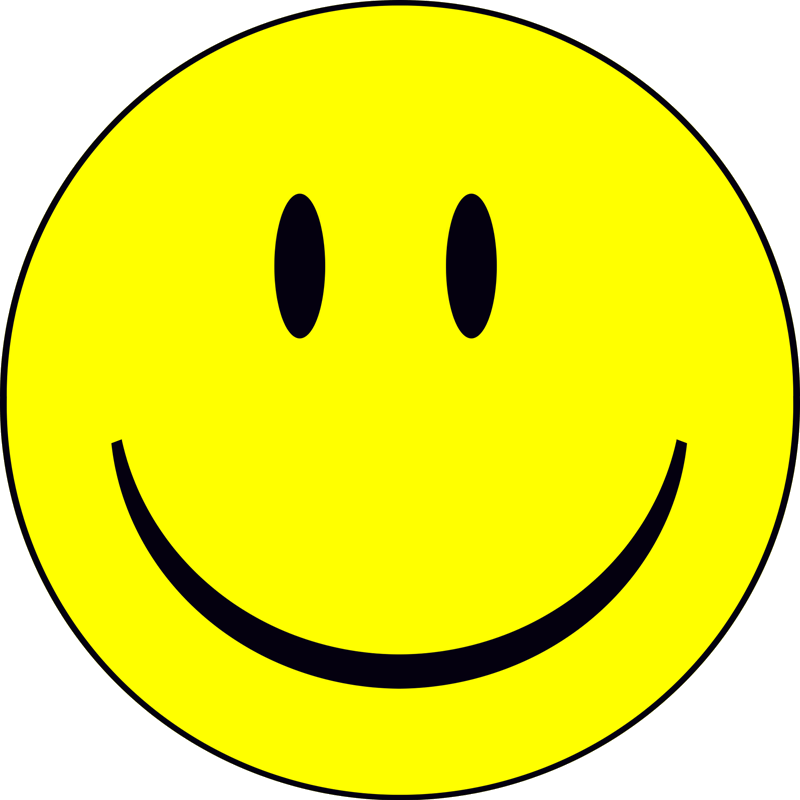 Сценарий коммуникативно-развлекательной программы, посвящённой                                                                          Международному Дню улыбкиЦель: познакомить детей с общечеловеческими ценностями; воспитывать доброжелательность, умение видеть красоту в простом и обыденном, умение дарить тепло и доброту, развивать навыки коммуникации.План проведенияПервая половина дня:8:00 – Встреча гостей. Раздаём улыбки!8:30 – Зарядка «Весёлые мартышки»8:50 – Завтрак.9:10 – Прослушиваем песню «От улыбки хмурый день светлей»9:30 – Беседа с детьми «От улыбки хмурый день светлей!»9:50 – Рисование «Весёлые смайлики»10:20 – Фотоконкурс «Чья улыбка шире»10:40 – Конкурс-игра «Рассмеши соседа»11:00 – Прогулка. Акция «Подари улыбку всему миру!» (рисование улыбки на шариках, запуск их в небо)11:30 – Просмотр мультфильма «Крошка Енот и тот, кто сидит в пруду»12:00 – Обед.Вторая половина дня:13:00 – 17:00 – Выставка фото-улыбок и рисунков.СценарийВстреча гостей (родителей и детей)           С Днем Улыбок! Добрый, веселый смех - это чудесный витамин для всех, самый могущественный и бесценный эликсир жизни. И он тем более ценен, что этот витамин не стоит вам ни копейки. Смеяться можно - даже в наше время - пока еще совершенно бесплатно. Так же совершенно бесплатно, и даже с прибылью для себя можете сегодня хохотать!Зарядка — Ребята, сегодня мы отмечаем праздник «День улыбки». Это значит, что в этот день мы с вами будем делиться друг с другом теплом, дарить друг другу улыбки и веселое настроение, мы будем веселиться, петь и танцевать.— Для начала я предлагаю поздороваться друг с другом. Но будем здороваться необычным образом:Все девчонки после слова «Здравствуйте!» громко скажут: «ХИ-ХИ-ХИ!»А все мальчишки будут говорть: «ХА-ХА-ХА!»А взрослые: «ХО-ХО-ХО!»— А сейчас улыбнемся друг другу и вместе сделаем зарядку, которая называется «Весёлые мартышки».______________________________________________________________________Песня «От улыбки хмурый день светлей» (текст песни в приложении 1)Беседа:Воспитатель: У кого-то сегодня плохое настроение, кто-то встал не с той ноги. Но все же, давайте, попытаемся все плохое оставить за дверью.А теперь, представьте себе, что ваши ладони - это зеркальце, посмотри-тесь в него и улыбнитесь, а теперь улыбнитесь друг другу. (Дети смотрят на свои ладошки и улыбаются).Воспитатель: Я загадаю загадку, а отгадку вы подарите друг другу.Есть у радости подругаВ виде полукругаНа лице она живет:То куда-то вдруг уйдет,То внезапно возвратится.Грусть-тоска ее боится. (Улыбка)Сегодняшнее развлечение посвящено улыбке. Когда мы видим улыбающиеся лица, а когда человек улыбается, он дарит тепло и доброту.Может ли улыбка помочь преодолевать трудности? (Дети приводят примеры)Землю обогнули тоненькие нити,Нити параллелей и зеленых рек,Протяните руку, руку протяните,Надо, чтобы в дружбу верил каждый человек.Обогрейте словом, обласкайте взглядом,От хорошей шутки тает даже снег.Это так чудесно, если с вами рядомСтанет добрым и веселым хмурый человек.Друг другу надо желать добро, надо уметь дарить тепло, говорить ласковые слова, тогда отступят все беды, станет легче на сердце, все проблемы станут мелкими. Земля без улыбки. Во что она превратится?- солнышко бы исчезло-всем было бы скучно- ничего бы не хотелось делать- не было бы настроения- наверное, все бы плохо учились- часто болели бы.Дети высказывают свое мнение о значении улыбки в жизни человека, о необходимости доброжелательного отношения людей друг к другу.Рисование «Весёлые смайлики» (в младшей группе раздаются заготовки-смайлики для раскрашивания, в средней и старшей – можно раскрасить или нарисовать самим, а также вырезать из бумаги)Образец                   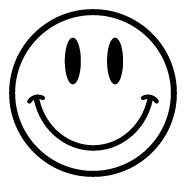 Фотоконкурс  «Чья улыбка шире»Воспитатели фотографируют индивидуальные и групповые детские улыбки, затем составляют коллаж.Конкурс-игра «Рассмеши соседа»Ребята выходят по 2 человека в центр и по очереди невербальными средствами пытаются рассмешить друг друга. В ход могут идти гримасы, щекотания, жестикуляция, танец и многое другое. Цель – рассмешить соседа. После чего участникам даётся приз – наклейка со смайликом.Акция  «Подари улыбку миру»На воздушных шарах перманентным маркером дети рисуют улыбки-смайли, затем коллективно со словами «Пусть всегда будет радость!» запускаем шары в небо. Аплодируем и громко кричим «Ура!»Просмотр мультфильма  «Крошка Енот и тот, кто сидит в пруду»______________________________________________________________________ИтогДрузья! Смешите и не бойтесь быть смешными!Улыбайтесь и заставляйте улыбаться других!Идите по жизни в обнимку с шуткой и юмором, ведь юмор и смехпродлевают нам жизнь.Всем спасибо!Приложение  1.                        Текст (слова) песни «Песенка об улыбке»От улыбки хмурый день светлей,
От улыбки в небе радуга проснётся...
Поделись улыбкою своей,
И она к тебе не раз ещё вернётся.И тогда, наверняка,
Вдруг запляшут облака,
И кузнечик запиликает на скрипке...
С голубого ручейка
Начинается река,
Ну, а дружба начинается
С улыбки.
С голубого ручейка
Начинается река,
Ну, а дружба начинается
С улыбки.От улыбки солнечной одной
Перестанет плакать
Самый грустный дождик,
Сонный лес простится с тишиной
И захлопает в зелёные ладошки.И тогда, наверняка,
Вдруг запляшут облака,
И кузнечик запиликает на скрипке...
С голубого ручейка
Начинается река,
Ну, а дружба начинается
С улыбки.
С голубого ручейка
Начинается река,
Ну, а дружба начинается
С улыбки.От улыбки станет всем теплей -
И слону, и даже маленькой улитке...
Так пускай повсюду на земле,
Словно лампочки,
Включаются улыбки!И тогда, наверняка,
Вдруг запляшут облака,
И кузнечик запиликает на скрипке...
С голубого ручейка
Начинается река,
Ну, а дружба начинается
С улыбки.
С голубого ручейка
Начинается река, ну а дружба начинается с улыбки!Приложение 2. «Объявление»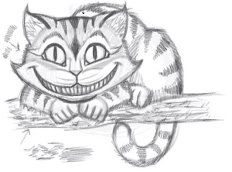 "ВЕСЕЛЫЕ МАРТЫШКИ"Мы веселые мартышки.Мы играем громко слишком:Мы в ладоши хлопаем,Мы ногами топаем.Надуваем щечки,Скачем на носочках,И друг другу дажеЯзычки покажем!Дружно прыгнем к потолку,Пальчик поднесем к виску.Оттопырим ушки,Хвостик - на макушке.Шире рот откроем,Гримасы все состроим.Как скажу я цифру "три",Все с гримасами - замри!Раз, два, три!Дорогие друзья!Сегодня отмечается Международный день УЛЫБКИ!Возьмите улыбку с собой!Пусть она украсит Ваш день!Дорогие друзья!Сегодня отмечается Международный день УЛЫБКИ!Возьмите улыбку с собой!Пусть она украсит Ваш день!Дорогие друзья!Сегодня отмечается Международный день УЛЫБКИ!Возьмите улыбку с собой!Пусть она украсит Ваш день!Дорогие друзья!Сегодня отмечается Международный день УЛЫБКИ!Возьмите улыбку с собой!Пусть она украсит Ваш день!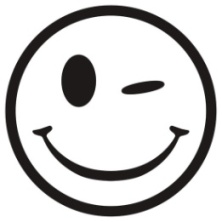 Улыбнись!Улыбнись!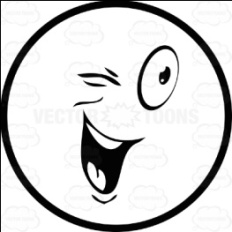 Улыбнись!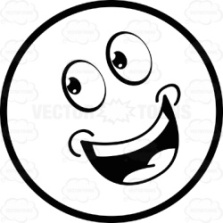 Улыбнись!Улыбнись!Улыбнись!Улыбнись!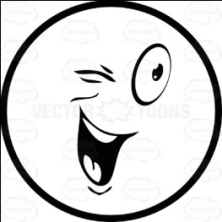 Улыбнись!Улыбнись!